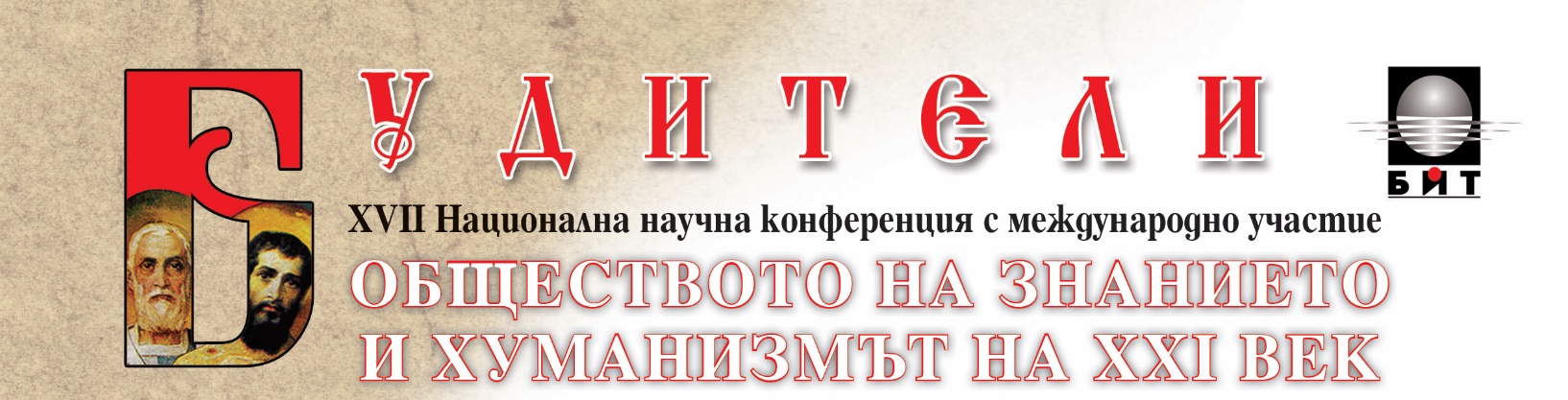 ДЕКЛАРАЦИЯЗА АВТОРСТВО Долуподписаният/ата,_________________________	     ____________________________	    _________________________                 /име/		                            /презиме/                                      /фамилия/              _________________________	                          ____________________________	     	   /академична длъжност/		             	/научна степен/____________________________________________________________________________________/месторабота, организация, университет/_____________________________________________________________________________________/адрес за кореспонденция/ДЕКЛАРИРАМ,че подаденият от мен материал на тема: __________________________________________________________________________________________________________________________________________________________________________за публикуване в сборник със заглавие  „Обществото на знанието и хуманизмът на ХХІ век“,  не е публикуван в друго списание или сборник от конференция.За неверни данни нося лична отговорност!____________________________				         _____________________________                   /дата/ 								         /подпис/